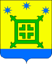 ПОСТАНОВЛЕНИЕАДМИНИСТРАЦИИ НОВОРОЖДЕСТВЕНСКОГО                          СЕЛЬСКОГО ПОСЕЛЕНИЯ ТИХОРЕЦКОГО  РАЙОНА  от  10 .11.2014г.                                                                                             № 181станица НоворождественскаяОб утверждении муниципальной программы Новорождественского сельского поселения Тихорецкого района «Жилище» на 2015-2017 годыНа основании статьи 179 Бюджетного кодекса Российской Федерации,  постановления администрации Новорождественского сельского поселения Тихорецкого района от 9 сентября 2014 года № 145 "Об утверждении Порядка принятия решения о разработке, формирования, реализации и оценки эффективности реализации муниципальных программ Новорождественского сельского поселения Тихорецкого района", п о с т а н о в л я ю:            1.Утвердить муниципальную программу Новорождественского сельского поселения Тихорецкого района «Жилище» на 2015-2017 годы  (прилагается).2.Общему отделу администрации  Новорождественского сельского поселения Тихорецкого района (Батагова) разместить настоящее постановление на официальном сайте администрации Новорождественского сельского поселения Тихорецкого района в информационно-телекоммуникационной сети «Интернет».3.Контроль за выполнением настоящего постановления оставляю за собой.4. Настоящее постановление вступает в силу со дня его подписания, но не ранее 1 января 2015 года. Исполняющий обязанности главыНоворождественского сельскогопоселения Тихорецкого района	О.Н. Боршевич